УПРАВЛЕНИЕ КУЛЬТУРЫ И ТУРИЗМА АДМИНИСТРАЦИИ СЕВЕРОДВИНСКА
Муниципальное бюджетное учреждение дополнительного образования
        «Детская музыкальная школа №3» г. Северодвинска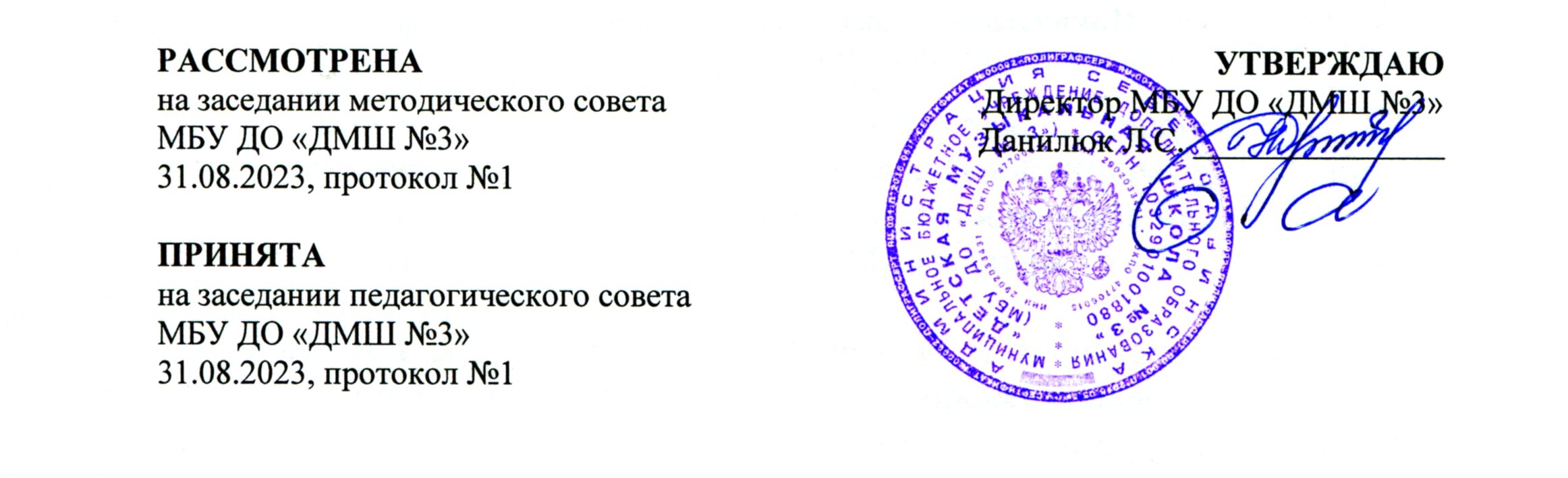 ДОПОЛНИТЕЛЬНЫЕ ПРЕДПРОФЕССИОНАЛЬНЫЕПРОГРАММЫ В ОБЛАСТИ МУЗЫКАЛЬНОГО ИСКУССТВА 
ФОРТЕПИАНО», «СТРУННЫЕ ИНСТРУМЕНТЫ»,«ДУХОВЫЕ И УДАРНЫЕ ИНСТРУМЕНТЫ»,
«НАРОДНЫЕ ИНСТРУМЕНТЫ», «ХОРОВОЕ ПЕНИЕ»(8/9 - ЛЕТНИЙ КУРС ОБУЧЕНИЯ)Предметная областьПО.02. ТЕОРИЯ И ИСТОРИЯ МУЗЫКИРАБОЧАЯ ПРОГРАММАпо учебному предметуПО.02.УП.02. СЛУШАНИЕ МУЗЫКИСеверодвинск - 2023РАЗРАБОТЧИК:  Пенюгалова Е.Н., руководитель МО Теоретиков МБУ ДО «ДМШ №3» Северодвинска,  
преподаватель высшей квалификационной категории (музыкальная  литература  и слушание музыки)РЕЦЕНЗЕНТ: Кулебякина Т.А., преподаватель первой квалификационной категории (теоретические дисциплины)  ГБПОУ АО «Архангельского музыкального колледжа»;Пояснительная запискаПрограмма учебного предмета «Слушание музыки» разработана на основе и с учетом федеральных государственных требований к дополнительным предпрофессиональным общеобразовательным программам в области музыкального искусства «Фортепиано», «Струнные инструменты», «Духовые и ударные инструменты», «Народные инструменты», «Хоровое пение.Основу данной программы составляет методическое пособие Н.А. Царёвой «Слушание музыки». В примерный тематический план, предлагаемый в данном пособии,  внесены изменения, связанные с особенностями содержания дополнительных предпрофессиональных программ и их требованиями, а также с уровнем подготовленности учащихся к восприятию предлагаемого учебного материала.Срок реализации учебного предмета «Слушание музыки» - 3 года (1,2,3  классы по 8-и летнему сроку обучения). Форма проведения учебных занятий – групповая. Длительность учебного занятия – 1 час.Максимальный объём учебного времени, предусмотренный на реализацию учебного предмета «Слушание музыки» - 147 часов. Из них аудиторные (мелкогрупповые) занятия – 98 часов, самостоятельная работа ученика – 49  часов.  «Слушание музыки» развивает у детей музыкальную память, внимание, стимулирует и направляет музыкальное мышление, способствует накоплению слухового опыта и музыкальных представлений.В основе содержания курса «Слушание музыки» - выдающиеся произведения народного, классического и современного музыкального искусства, доступные для детей 7-9 лет, а также основные теоретические понятия о музыке.Первый год обучения посвящен изучению средств музыкальной выразительности. Второй год - способам музыкального развития, образному содержанию произведения. Третий год обучения обобщает освоенный ранее теоретический материал, вводятся новые понятия, такие как жанр и форма. Заканчивается третий год обучения знакомством с различными оркестрами.Цель  программы: воспитание у учащихся культуры слушания музыкальных произведений, необходимой для последующего освоения нового музыкального и понятийного материала, т.е. для приобщения к музыкальному искусству в целом. Задачи:Заложить первоначальные знания о музыке, как виде искусства, её основных составляющих, в том числе о музыкальных инструментах, исполнительских коллективах, основных жанрах;Развить у ребёнка способность проявлять эмоциональное сопереживание в процессе восприятия музыкального произведения;Научить анализировать и рассказывать о своём впечатлении от прослушанного музыкального произведения, провести ассоциативные связи с фактами своего жизненного опыта или произведениями других видов искусств.
Учебно – тематический  планI ГОД ОБУЧЕНИЯ
II ГОД ОБУЧЕНИЯ
III ГОД ОБУЧЕНИЯСодержание учебного предмета1 классУрок 1.Вводная беседа. Музыкальный звук.Характеристика музыкального звука: высота, длительность, окраска (тембр), громкость (динамика), регистр. Дети учатся внимательно относиться к звуку, сосредотачиваться на нем, а также слушать тишину. Прослушивание колокольного звона. Беседа о колоколах.Музыкальный материал:Колокольная музыка, П. Чайковский «Детский альбом»: «Утренняя молитва», «В церкви»; В.А. Моцарт опера «Волшебная флейта»:тема волшебных колокольчиков; П.Чайковский балет «Щелкунчик»:танец феи Драже.Урок 2-3.Средства музыкальной выразительности (пульс, метр, темп, ритм, динамика, лад, регистр).Сравнение пульса  в музыке и музыкальных долей с пульсом человека и ходом часов. Понятие о равномерности пульса. Ускорение и замедление темпа. Ритмический рисунок и его выразительность. Роль регистра, лада, динамики в создании характера музыки.Музыкальный материал:С. Прокофьев, балет «Золушка», «Полночь»; А. Островский «Есть часы во всех домах»; Л. Шитте, «Этюд» (соч.160 №6) «Мячик»; русск. нар. песня  «Дроздок»; Э. Григ « В пещере горного короля»; П. Чайковский «Детский альбом», «Марш деревянных солдатиков», «Болезнь куклы», «Вальс».Уроки 4-5Тембр, тембровая окраскаСимфоническая сказка С.Прокофьева «Петя и волк».Как устроен симфонический оркестр. Герои сказки «Петя и волк» -- инструменты оркестра. Характер музыкальных тем. Звукоизобразительные моменты.Музыкальный материал:Симфоническая сказка С.Прокофьева «Петя и волк».Урок 6Средства музыкальной выразительности на примере фрагментов оперы Н.Римского-Корсакова «Сказка о царе Салтане».Разбор средств музыкальной выразительности в симфонических картинах «Три чуда» и «Полет шмеля» из оперы Римского-Корсакова «Сказка о царе Салтане». Метроритмическое своеобразие музыки.Музыкальный материал:Н.А. Римский-Корсаков, «Три чуда», «Полет шмеля» из оперы «Сказка о царе Салтане».Урок 7Контрольный урок по теме «Средства музыкальной выразительности» в форме опроса, музыкальная викторина.Урок 8Мелодический рисунок. Кульминация.Мелодический рисунок. Волнообразное строение мелодии в знакомых пьесах из «Детского альбома» П. Чайковского. Вершина мелодической волны- кульминация.Музыкальный материал:Пьесы, пройденные ранее; А. Рубинштейн «Мелодия»; Ф. Шуберт «Аве Мария»; И.С. Бах- Ш. Гуно «Аве Мария».Урок 9Мелодический рисунок. Кантилена.Кантилена - певучая мелодия. Слушание кантиленных произведений, обращение внимания учащихся на волнообразное строение мелодии и кульминацию.Музыкальный материал:А.Рубинштейн «Мелодия», Ф. Шуберт «Аве Мария», К. Сен-Санс «Лебедь», Д. Шостакович романс из к/ф «Овод».Уроки 10Мелодический рисунок. Речитатив.Вокальный речитатив. Инструментальный речитатив. Беседа о «короле» музыкальных инструментов – органе.Музыкальный материал:А. Даргомыжский «Старый капрал»; Ф. Шуберт «Шарманщик»;И. С. Бах Токката и фуга ре-минор; М. Мусоргский, цикл «Детская»: « В углу», « С няней».Урок 11- 12Типы мелодического рисункаТипы мелодического рисунка: мелодия- вьюнок, мелодия-шутка, мелодия-стрела. Их выразительные возможности, связь с метроритмом.Музыкальный материал:Н. Римский-Корсаков опера «Сказка о царе Салтане», «Полет шмеля»;М. Мусоргский «Картинки с выставки», «Балет невылупившихся птенцов»; Л. Бетховен «Соната №1», главная партия, «Соната №8», главная партия; Р. Шуман «Дед Мороз».Урок 13.Жанры  в музыке. Марш.Понятие о жанре. «Три кита» в музыке: марш, песня и танец. Марши. Жанровые признаки марша.Музыкальный материал:П. Чайковский «Детский альбом» « Марш деревянных солдатиков», «Похороны куклы»; Р. Шуман «Альбом для юношества», «Солдатский марш»;С. Прокофьев, «Детская музыка», «Марш».Урок 14.Песня.Жанровые особенности песни. Песня в творчестве композиторов.Музыкальный материал: П. Чайковский «Детский альбом», «Старинная французская песенка», «Песня жаворонка», «Немецкая песенка»Урок 15.ТанецПластика танцевальных движений в музыке. Связь танцевальных движений с темпом, метром, ритмом.Музыкальный материал:П. Чайковский «Детский альбом»: «Вальс», «Полька»;С. Прокофьев балет «Золушка»: «Гавот»;С. Прокофьев «Классическая симфония»: «Гавот»; А. Боккерини «Менуэт».Урок 16Контрольный урок в форме опроса, музыкальная викторина.Повторение пройденного материала по темам  «Мелодический рисунок» и «Жанры в музыке».Уроки 17-18.Музыка в театре. Балет.Кто создает балет, как устроен спектакль. Что такое дивертисмент, пантомима. Балет П. И. Чайковского «Щелкунчик». Содержание балета. Характеристика особенностей музыкального языка танцев из второго действия балета.Музыкальный материал:П. Чайковский балет «Щелкунчик»: марш из первого действия, дивертисмент из второго действия.Уроки 19-20Музыка в театре. Опера.Опера - синтетический жанр, объединяющий различные виды искусства. Кто создает оперу, как она устроена. Исполнители оперного спектакля.Музыкальный материал:  Опера М. Глинки «Руслан и Людмила»: увертюра, сцена похищенияЛюдмилы, ария-рондо Фарлафа, марш Черномора, Персидский хор, хор «Ах ты, свет, Людмила».Уроки 21-22Музыкальная интонацияИнтонация в музыке как совокупность всех элементов музыкального языка. Исторически сложившиеся типы интонаций. Интонация вздоха. Колыбельные. Интонации угрозы, насмешки, фанфары, вопроса, скороговорки и др.Музыкальный материал:Д. Кабалевский три пьесы: «Плакса», «Злюка», «Резвушка»;Н. Римский-Корсаков «Сказка о царе Салтане», хор «Охо-хо-нюшки-ох!»; Р. Шуман «Первая утрата»; различные народные колыбельные; Н. Римский-Корсаков, опера «Садко», колыбельная Волховы; Р. Паулс «Колыбельная»; В. А. Моцарт опера «Фиагро», ария Фигаро; Н. Римский-Корсаков «Шехеразада», тема Шехеразады и Шахриара; М. Глинка опера «Руслан и Людмила», канон «Какое чудное мгновенье» и рондо Фарлафа; Ф. Шуберт «Шарманщик».Урок 23Контрольный урок в форме опроса, музыкальная викторина.Повторение и закрепление пройденного материала по темам «Музыка в театре» и « Музыкальная интонация».Урок 24ФактураХарактеристика фактуры с точки зрения плотности и прозрачности. Одноголосная фактура, унисон, мелодия с аккомпанементом.Музыкальный материал:Русские народные песни; Н. Римский-Корсаков, сюита «Шехеразада» ( I часть), ф-ные пьесы по выбору педагога.Урок 25.Фактура.Различные типы фактуры. Многоголосие в народной песне. Аккордовая фактура.Музыкальный материал:Русские народные песни; П. Чайковский « В церкви»; Э. Григ «Утро»;М. Мусоргский «Быдло», «Прогулка».Уроки  26 - 28Программная музыка. А. Вивальди «Времена года», «Весна».Отличительные особенности программно-изобразительной музыки. Жанр концерта.Музыкальный материал: А. Вивальди «Времена года», «Весна».Уроки 29-31 Программная музыка  в творчестве Н.А. Римского-КорсаковаОбраз моря в произведениях Н.А. Римского-Корсакова. Анализ выразительных средств и характера музыки.Музыкальный материал: Н.А. Римский-Корсаков, сюита «Шехеразада», I часть «Море и Синдбадов корабль», опера «Садко», вступление «Океан- море синее», «Пляс золотых рыбок».К. Сен-Санс, сюита «Карнавал животных».Общая характеристика сюиты Сен-Санса «Карнавал животных». Образное содержание отдельных пьес, средства музыкальной выразительности.Музыкальный материал:К. Сен-Санс «Карнавал животных»: «Черепахи», «Слон», «Кенгуру», «Аквариум», «Лебедь».Уроки 29-31Сказочные персонажи в музыке. Образное содержание сказочных музыкальных произведений. Анализ выразительных средств.Музыкальный материал:П. И. Чайковский «Детский альбом», «Баба-Яга»; М.П.Мусоргский «Картинки с выставки», «Избушка на курьих ножках»; А.К. Лядов «Кикимора»; Э.Григ « В пещере горного короля»; М.И. Глинка «Марш Черномора»; Ф. Шуберт «Лесной царь»;М.П. Мусоргский «Гном».Урок 32Контрольный урок в форме опроса, музыкальная викторинаПовторение и закрепление материала по темам: «Фактура», «Программная музыка», «Сказочные персонажи».2 классУроки1-3Музыкальный образ.Музыкальная тема, способы ее изложения. Музыкальный образ. Анализ элементов музыкального языка.Музыкальный материал:Н.А. Римский-Корсаков  опера «Золотой петушок», вступление; пьесы Э.Грига, Р.Шумана («Альбом для юношества»), П.И. Чайковского («Детский альбом»), М.П. Мусоргского («Картинки с выставки»), пройденные в первом классе.Средства, участвующие в создании музыкального образа.Как участвуют в создании музыкального образа первичные жанры, фактура, лад, темп, штрихи, ритмический рисунок, метр, тембр. Наблюдение смены  музыкальных образов при смене тематического материала. Как меняются при этом элементы музыкальной речи, какие средства выразительности становятся важными в новой теме.Музыкальный материал:С.С. Прокофьев балет «Ромео и Джульетта», «Джульетта-девочка», «Танец рыцарей»; С.С. Прокофьев балет «Золушка», «Па-де-шаль», «Золушка», «Гавот».Уроки  4 -5 Основные приемы развития в музыке.Основные приемы развития в музыке: повтор (точный и неточный), секвенция, контраст. Понятие о структурной единице (фраза, мотив).Музыкальный материал:Р. Шуман «Сицилийская песенка», «Дед Мороз», «Первая утрата»; П. И. Чайковский «Сладкая греза», «Новая кукла»; Э.Григ «Вальс ля-минор»; И. С. Бах « Полонез соль-минор».Урок 6Н. А. Римский-Корсаков, сюита «Шехеразада». Секвенция.I часть сюиты Римского-Корсакова «Шехеразада», образное содержание основных тем. Использование секвенции в тематическом материале I части сюиты. Контраст в опере  М. Глинки «Руслан и Людмила».Музыкальный материал:Н. А. Римский-Корсаков, сюита «Шехеразада», I часть «Море и Синдбадов корабль», М. Глинка «Марш Черномора»Урок 7Контрольный урок в форме опроса, музыкальная викторинаПовторение и закрепление пройденного материала по темам «Музыкальный образ» и «Основные приемы развития в музыке».Урок 8Представление о музыкальном герое.Представление о музыкальном герое. Понятие о лирическом герое, герое-персонаже, герое-рассказчике, герое-ораторе.Музыкальный материал:С.С. Прокофьев «Сказочка»; Д.Б. Кабалевский «Клоуны»; В. А. Моцарт  опера «Свадьба Фигаро», Увертюра; И.С. Бах «Токката и фуга ре минор»; П.И. Чайковский «Мама»; А.Гречанинов «Без всяких нежностей».Урок 9-11Музыкальные стили. Классицизм.Сравнение композиторских стилей на примере детских пьес из альбомов П.И. Чайковского, С.С. Прокофьева, И.С. Баха. Что такое «стиль»?Стиль композиторов-классиков предполагает либо динамичность, действенность, яркую образность, либо сдержанную возвышенность характера высказывания. Признаки классицистской музыкальной речи - четкая организованность, ясность фактуры и формы (завершенность разделов, строгость каденций).Музыкальный материал:В.А. Моцарт «Маленькая ночная серенада», первые части концертов, сонат для фортепиано.Музыкальные стили. Романтизм.Стиль композиторов-романтиков предполагает внимательное отношение к тонкой нюансировке, детальную проработку фактуры, «текучую форму». Признаки романтической музыкальной речи- насыщенность фактуры и красочные гармонии (границы формы как будто «тонут» в потоке бурных высказываний). Характер высказываний может нести либо  яркую эмоциональную окраску, либо тонкие лирические переживания.Музыкальный материал:Ф. Шопен, Прелюдия №1;Ноктюрн ми минор; Революционный этюд.Музыкальные стили. Импрессионизм.Стиль композиторов импрессионистов предполагает прежде всего подчеркнутое состояние созерцания в самом характере высказывания. Ладогармонические особенности (прием сопоставления далеких тональностей, характерная звучность специфических аккордов), метроритмические находки.Музыкальный материал:К. Дебюсси «Шаги на снегу», «Снег танцует», «Маленький пастух».Уроки 12-13Основные способы музыкального развития.Звук-мотив-фраза-предложение-музыкальная речь (сравнение  с разговорной речью). Понятие о периодичности (сравнить с периодической повторностью в природе), суммировании, дроблении как о более сложных приемах композиционного развития.Музыкальный материал:Русские народные песни; В. Шаинский «Антошка», «Вместе весело шагать»; И.О. Дунаевский «Капитан», «Веселый ветер»;П. И. Чайковский «Времена года», «Баркарола», «Вальс»;  А. Островский «Солнечный круг»;пьесы по инструменту из детского репертуара.Урок 14 Контрольный урок в форме опроса, музыкальная викторина.Повторение и закрепление пройденного материала за II четверть по темам «Представление о музыкальном герое», «Музыкальные стили», «Способы музыкального развития» (периодичность, суммирование, дробление).Уроки  15-16Вариационный способ развития тематизма.Особенности  работы с темой на примере легких вариаций из детского репертуара. Основной способ развития – повтор с изменениями ( тема в вариациях повторяется целиком).Музыкальный материал:Легкие вариации из детского репертуара.Два способа развития: повтор с изменениями и варьирование на основе комплекса звуков. Создание ярких индивидуальных образов из одного тематического ядра.Музыкальный материал:Легкие вариации из детского репертуара; Р. Шуман «Карнавал», «Пьеро», «Арлекин».Уроки 17-19Мотивное развитиеМотивное развитие в классической сонате (сонатине). Процесс становления сонатной формы. Понятие мотивного развития: степень изменения темы, связанная с изменениями в музыкальной речи (ладоинтонационными, метроритмическими, тональными). «Жизнь» музыкальных тем и интонаций от начала и до конца произведения, отличие первоначального показа образов от их утверждения в конце (тональное «примирение»).Музыкальный материал:В.А. Моцарт «Шесть венских сонатин», сонатины №1, 6;  Д. Чимароза, сонатины; Д. Скарлатти, сонатина № 27; В. А. Моцарт, симфония №40 ( I, IV части); Й. Гайдн «Детская симфония».Уроки 20-21Крупные формы музыкальных произведений.Соната. Симфония. Концерт.Циклические формы. Музыкальные произведения, имеющие циклические формы. Сонатный цикл. Произведения, которые пишутся  в форме сонатного цикла: соната, симфония, концерт.Музыкальный материал:Сонаты В.А. Моцарта или Л. Бетховена; В. А. Моцарт концерт для клавесина с оркестром до мажор.Крупные формы музыкальных произведений. Сюита.Сюита. Танцевальная сюита 17-18 в.; сюита из разряда контрастных пьес.Музыкальный материал:Н.А. Римский-Корсаков, сюита «Шехеразада», I часть; Э. Григ сюита «Пер Гюнт»: «Утро», «Танец Анитры», «В пещере горного короля».Уроки  22- 24Выразительные возможности вокальной музыки.Дуэт, трио, квартет, канон, хор. Выразительные возможности вокальной музыки, способы развития в ней (имитация, контрапункт, подголосочное развитие), соотношение вокальных голосов, вокальной и инструментальной партий.Музыкальный материал:П. И. Чайковский  опера «Евгений Онегин», дуэт «Слыхали ль вы», квартет и канон «Привычка свыше нам дана»; М. Глинка, опера «Иван Сусанин», хор «Родина моя», трио «Не томи, родимый»; В.А. Моцарт  опера «Свадьба Фигаро», дуэт Фигаро и Сюзанны из I действия; М. Глинка опера «Руслан и Людмила», канон «Какое чудное мгновенье», хор «Ах ты, свет, Людмила»; Н.А. Римский-Корсаков  опера «Садко», песня Садко с хором «Высота ли, высота поднебесная».Урок 25Контрольный урок в форме опроса, музыкальная викторина.Повторение и закрепление пройденного материала за III четверть по темам «Вариационный  способ развития», «Мотивное развитие», «Крупные формы музыкальных произведений», «Выразительные возможности вокальной музыки».Уроки 26-28Программная музыка.Что такое программная музыка. Для чего нужна программа. Музыкальный портрет, пейзаж, бытовая сценка и т.д. как импульс для выражения мыслей и чувств композитора.Музыкальный материал:П.И. Чайковский «Времена года», «Святки», «У камелька», «Масленица»; П. И. Чайковский симфония №1, «Зимние грезы», фрагменты; А. Вивальди, «Времена года», «Зима»; пьесы из детских альбомов различных композиторов (Р.Шумана, П. Чайковского, С. Прокофьева).Уроки 29-32Комические образы в музыке.Приемы создания комических образов: применение известных приемов развития и способов изложения музыкального материала в неожиданной интерпретации; утрирование одного из элементов музыкальной речи, крайняя степень противопоставлений (темпов, тембров, регистров, штрихов, и т.д.), резкие смены (непрогнозируемые повороты) в звучании.Пластика метроритмического движения как отражение пластики персонажа. Соединение несовместимых, разнородных элементов ( комическое несоответствие жанра и характера темы).Особенности развития, игра ритмов, «неверных» нот. Интонация насмешки, иронии.Музыкальный материал:С. Прокофьев «Детская музыка», «Пятнашки»; С. Прокофьев  галоп из балета «Золушка»; Л. Бетховен, I симфония, менуэт; М. Глинка опера «Руслан и Людмила», рондо Фарлафа; В.А. Моцарт опера «Свадьба Фигаро», увертюра; С. Прокофьев балет «Золушка», гавот; С. Прокофьев опера «Любовь к трем апельсинам», марш; С. Прокофьев «Детская музыка», «Шествие кузнечиков»; М. Глинка «Камаринская»; С. Прокофьев «Юмористическое скерцо»; Д. Кабалевский «Клоуны», «Рондо-токката»; В. А. Моцарт опера «Свадьба Фигаро», ария Фигаро; М. П. Мусоргский «Каринки с выставки», «Балет невылупившихся птенцов»; К. Сен-Санс сюита «Карнавал животных», «Куры и петухи», «Слоны», «Ослы»; регтаймы.Урок 33Контрольный урок в форме опроса, музыкальная викторина.Повторение и закрепление пройденного материала за IV четверть по темам «Программная музыка», «Комические образы в музыке». Повторение музыкальных произведений.3 классУрок 1 Народное творчествоНародное творчество – корень музыкальной культуры. Значение слов «народ» и «творчество». Особенности народного творчества в культурах разных этических групп (традиции, обычаи); их общие черты. Отличия народных песен от авторских ( устная природа, много вариантов, напевов на один и тот же текст). Народные русские инструменты.Музыкальный материал:Колыбельные, потешки, считалки, хороводные, игровые «Каравай», «Заинька», « У медведя во бору», « Во саду ли в огороде».Урок 2Народные календарьНародный календарь – совокупность духовной жизни народа ( годовой цикл обрядов). Соединение в народном календаре земледельческого, православного и государственного календарей. Календарный круг.С чего начинается Новый год. Календарные песни.Осенне-зимний цикл праздников. Песни, связанные с обрядами и праздниками осени: дожинки, обжинки, жнивные песни; начало засидок: игровые песни; капустники: потешки; свадьбы: величальные.Музыкальный материал:Народные песни: «Осень пришла», «Дрема», «Где был Иванушка», «Комара женить будем», «Царь по городу гуляет», «Вью, вью, вью я капусточку», «Кто у нас хороший?», «А кто у нас  гость большой».Уроки 3Обычаи и традиции зимних праздников.Заклички зимы. Ямщицкие песни. Зимние посиделки. Филиппов пост, зимний солнцеворот (25 декабря). Сочельник (6 января). Святки. Рождество Христово (7 января). Старый Новый год (14 января). Крещенье (19 января). Ряженье, гадание, зимние свадьбы.Музыкальный материал:Песни: «Зазимка-зима», «Сею-вею», «Коляда-маледа», «Как ходила Коляда», «Авсень», «Слава», «Добрый тебе вечер, ласковый хозяин», «Ой, авсень», «Уж я золото хороню».А. Лядов, «Восемь русских народных песен» («Коляда»); Н.А. Римский-Корсаков « Слава».Урок 4МасленицаСретение (15 февраля) – встреча зимы и весны. Масленица – один из передвижных праздников ( проводы зимы). Праздники солнечного и лунного календаря. Широкая Масленица- русский карнавал; игры, забавы. Сюжеты песен. Характер песен. Дразнилки, скороговорки, заклинания, протяжные песни. Многоголосие подголосочного типа; приемы развития (вариантное, повтор). Обработки песен: Н.А. Римский-Корсаков, опера «Снегурочка», проводы Масленицы.Музыкальный материал:«Маслена, маслена», «А мы Масленицу», «Ах, Масленица».Уроки 5-6Весенне-летний цикл праздников.Встреча весны. Образы птиц. Весенние и летние хороводы. Различные виды хороводов.Весенне-летние песни: закликанье весны и птиц. 22 марта – день весеннего равноденствия, 7 апреля – Благовещение. Лирические хороводные песни. Егорьевские песни ( пастушьи наигрыши).Семик- праздник цветения молодой растительности. Образ березки.24 июня – день летнего солнцестояния. Рождество Иоанна Крестителя. Праздник Ивана Купалы: 7 июля – купальские обряды, гулянья, образ огня.Петровки (образ кукушки в песнях).Музыкальный материал:«Ой, кулики», «Весна, весна красная», «Уж мы сеяли,сеяли ленок», «А мы просо сеяли»,  «Заплетися, плетень», «Вейся, вейся, капустка», «Ай, во поле липенька», «Около сырого дуба», «Во поле береза», «Ой, чье ж это поле», «Со вьюном», «Ходила младшенька», «Бояре», «Где был, Иванушка».Урок 7Контрольный урок в форме опроса, музыкальная викторина.Повторение и закрепление пройденного материала за I четверть по теме «Народное творчество»: обычаи и традиции зимних праздников, масленица, весеннее-летний цикл праздников.Урок 8Лирические протяжные песни.Лирические протяжные песни – долгие, проголосные. Особенности этих песен: длинные фразы, широкие скачки в мелодии, ладовая переменность, самобытность ритмического склада, вариантное развитие, многоголосие ( подголосочная полифония). Присутствие поэтических образов, распевов, междометий. Плачи.Музыкальный материал:«Полоса ль моя», «Как по морю», «Вниз по матушке по Волге», « Ты река ль моя», «Уж ты поле мое», «Не летай соловей».А.П. Бородин опера «Князь Игорь», плач Ярославны; М.И. Глинка опера «Руслан и Людмила», хор «Ах ты, свет, Людмила».Урок 9Былины.Былины - эпические сказания. Особенности их музыкальной речи, ритмики, размера. Содержание, герои. Примеры исполнения былин народными сказителями.Музыкальный материал:Примеры былин: «Отъезд Добрыни из дома»; « О Вольге и Микуле»; «Как во городе стольном Киевском»; «Добрыня Никитич и Алеша Попович»; Н.А. Римский-Корсаков, опера «Садко», песнь Садко с хором «Высота ли, высота».Урок 10Исторические песни.Исторические песни: событие, герои. Примеры песен в разных жанровых направлениях: лирическая протяжная, солдатская походная.Музыкальный материал:«Как за речкою» в обработке Н.А. Римского-Корсакова; «Сеча при Керженце» из оперы Н.А. Римского-Корсакова «Сказание о невидимом граде Китеже» (симфоническая картина); «Славны были наши деды», «Грянул внезапно гром».Уроки 11-12Жанры в музыке. Городская песня. Канты.Городская песня, канты. Связь с музыкой городского быта и с профессиональной музыкой. Кант как самая ранняя многоголосная городская песня. Виваты. Анализ содержания и музыкального текста песен: инструментальное сопровождение (гитара, духовой оркестр), гомофонно-гармонический склад (аккордовая  фактура в аккомпанементе), жанровая основа ( вальс, марш). Черты кантов в музыке гимнического характера.Жанры в музыке. Первичные жанры (бытовые) и их признаки: пение, речь, марш, танец, сигнал, звукоизобразительность. Вторичные жанры – концертные.Музыкальный материал:«Выхожу один я на дорогу», «Среди долины ровныя», «Славны были наши деды», «Вечерний звон»; канты: «Орле российский», «Начну играти я на скрипицах»; М.И. Глинка опера «Иван Сусанин», хор «Славься»; вариации на тему песни «Среди долины ровныя».Уроки 13-14МаршиМарши и их разновидности. Жанровые признаки марша. Понятие о маршевости.Музыкальный материал:Г. Свиридов «Военный марш»; Д. Верди опера «Аида», марши; П.И. Чайковский «Детский альбом», «Марш деревянных солдатиков», «Похороны куклы», балет «Щелкунчик», марш; С. Прокофьев опера  «Любовь к трем апельсинам», марш, балет «Ромео и Джульетта», «Танец рыцарей»; Э.Григ « В пещере горного короля»; М. Глинка «Марш Черномора»;В. А.Моцарт опера «Свадьба Фигаро», ария Фигаро; Ф. Шопен прелюдия до минор.Урок 15Контрольный урок в форме опроса, музыкальная викторина.Повторение и закрепление пройденного материала за II четверть: лирические протяжные песни, былины, исторические песни, городские песни, канты, а также жанры в музыке, марш.Уроки 16-17ТанцыТанцы и танцевальность. Народные и бальные танцы, старинные танцы-шествия, европейские танцы 19 и 20 вв. Старинные и народные инструменты (клавесин, клавикорд, лютня). Признаки танцев: характер, пластика движений.Музыкальный материал: по выбору педагога.Урок 18Музыкальная форма. Вступление.Музыкальная форма. Вступление, его значение (формула ожидания или поэтический образ); разные варианты вступлений (фанфара, танцевальная ритмоформула, эпиграф, звукоизобразительность). Вступление как отдельное произведение (увертюра).Музыкальный материал:М.Глинка опера «Иван Сусанин», полонез; Ф. Шуберт, «Серенада», «Музыкальный момент фа минор», «Шарманщик»; П.И. Чайковский «Времена года», «Песнь жаворонка»; Н. А. Римский-Корсаков, опера «Золотой петушок», вступление; В.А. Моцарт  опера «Свадьба Фигаро», увертюра.Уроки 19-20Тема, период.Характер темы (первичный жанр, образ) и особенности ее изложения: фразы, предложения, каденции. Период, его границы.Музыкальный материал:Й. Гайдн соната ре мажор, часть I; С. Прокофьев симфоническая сказка «Петя и волк», тема Пети; Ж.Ф. Рамо «Тамбурин»; П.И. Чайковский «Баркарола», «Детский альбом», «Утренняя молитва»; Ф. Шопен прелюдия №7 ля мажор.Урок 21Двухчастная форма.Песенно-танцевальные формы; тема, первый период. Второй период: развивающегося типа или контрастный. Принцип репризности (возврат первой темы не целиком, возврат основной тональности). Анализ детских пьес различных авторов: характер, музыкальный образ, средства музыкальной выразительности, развитие интонаций. Введение обозначений структурных единиц.Музыкальный материал:В. Шаинский «Антошка»; белорусская народная песня «Бульба», П.И. Чайковский «Детский альбом», «Шарманщик поет», «Старинная французская песенка»; А. Гречанинов «Без всяких нежностей»; Р. Шуман «Первая утрата» и др. песни и пьесы по выбору педагога.Уроки 22-23Трехчастная форма. Слушание и разбор произведений в трехчастной простой форме.Тема как смысловое зерно произведения, граница темы, начало развития, приемы развития. Наличие нового образа (контрастная часть). Возврат темы (реприза, ее характер). Трехпятичастная форма (М. Глинка, «Марш Черномора»). Музыкальный материал:Из пройденных произведений.Урок 24Контрольный урок в форме опроса, музыкальная викторина.Проверка материалов, изученных за III четверть.Урок 25-26Форма рондо. Форма вариацийТема-рефрен (многократный возврат). Эпизоды (развивающего типа, контрастные). Жанр вариаций, основные  виды. Особенности строения формы.Музыкальный материал:Ж. Ф. Рамо « Тамбурин»; М. И. Глинка опера «Руслан и Людмила», рондо Фарлафа; С.С. Прокофьев опера «Любовь к трем апельсинам», марш; В.А. Моцарт опера «Свадьба Фигаро», ария Фигаро, вариационные циклы на выбор преподавателя.Урок 27История развития оркестра. Что такое «оркестр», и когда появилось это слово. Истоки возникновения оркестра. История симфонического оркестра, этапы развития.Музыкальный материал:Б.Бриттен вариации и фуга на тему Г. Пёрселла («Путешествие по симфоническому оркестру»).Уроки 28-29Симфонический оркестр. Состав симфонического оркестра. Группы инструментов. Как располагаются инструменты симфонического оркестра. Роль дирижера. Партитура.Музыкальный материал:Б. Бриттен - Г.Перселл «Путешествие по симфоническому оркестру»; Э.Григ «Танец Анитры»; К.В. Глюк опера «Орфей», Мелодия; И.С. Бах Адажио из «Концерта для гобоя и скрипки с оркестром  до - минор»; А. Дворжак «Юмореска»;П. И. Чайковский балет «Щелкунчик», «Вальс цветов», «Испанский танец», «Китайский танец»;балет «Лебединое озеро»,»Неаполитанский танец»;В. А. Моцарт концерт для валторны №4 ми бемоль мажор ( III часть).Урок 30Оркестр русских народных инструментов. Состав оркестра. Характеристика известных русских народных инструментов.Музыкальный материал:«Камаринская», «Бульба» в исполнении оркестра русских народных инструментов; другие музыкальные примеры по выбору педагога.Урок 31Духовой оркестр. Состав духового оркестра. Особая звучность оркестра, его предназначение.Музыкальный материал:По выбору педагога.Урок 32Эстрадный и джазовый оркестрыРазные по составу и размерам эстрадные оркестры. Инструменты, входящие в джазовый оркестр.Музыкальный материал:По выбору педагога.Урок 33Контрольный урок в форме опроса, музыкальная викторина.Повторение и закрепление пройденного материала за IV  четверть по темам: «Музыкальные формы» (форма рондо) и знакомство с оркестрами. Повторение музыкальных произведений, прослушанных в IV четверти.Требования к уровню подготовки учащихся
V. Формы и методы контроля, система оценокПромежуточная аттестацияКритерии оценивания знаний учащихся в ходе контрольного урока      Оценка «5» (отлично)умение определить характер и образный строй произведения.умение выявить выразительные средства музыки.узнавать тембры музыкальных инструментов.понимать стиль музыки и знать основные музыкальные жанры.различать основные типы музыкальной фактуры и музыкальной формы (от периода до сложной трехчастной формы).     Оценка «4» (хорошо)нечеткое определение характера и образного строя произведения.неполное выявление выразительных средств музыки.знание основных музыкальных жанров не в полной мере.недостаточное представление о звучании того или иного тембра музыкального инструмента.    Оценка «3» (удовлетворительно)плохое выявление выразительных средств музыки.плохое узнавание тембров музыкальных инструментов.отсутствие навыка в понимании стиля музыки и узнавании основных музыкальных жанров.слабое выявление основных типов музыкальной фактуры и музыкальной формы.Методическое обеспечение учебного процессаУроки по «Слушанию музыки»  следует определять как комбинированные, так как в каждом из них обычно представлено несколько  дидактических целей и в различных вариантах сочетаются все основные виды учебной деятельности: изучение нового материала, его закрепление, проверка усвоенных знаний и навыков. Слушание музыки способствует обогащению эмоционального мира детей в процессе общения с музыкой, их интеллектуальному развитию, что самым благоприятным образом сказывается на формировании исполнительских навыков учащихся. Игровые моменты должны сменяться прослушиванием музыкальных произведений, затем их обсуждением, игрой учеников на инструменте и различными творческими заданиями.Учебная программа «Слушание музыки» в 1-3 классах, как одна из составляющих комплекса предпрофессиональной программы - это не только приобщение начинающих музыкантов к шедеврам  мировой музыкальной культуры, обогащение их слухового опыта, но и формирование различных навыков, необходимых для воспитания грамотного и заинтересованного слушателя.Дети, прошедшие трехгодичный курс «Слушания музыки», должны иметь представления о некоторых закономерностях музыки, приобрести первоначальные навыки слухового наблюдения. К концу 3 класса дети могут эмоционально  воспринимать незнакомые произведения, а также проникать в содержательную сторону музыкального материала, опираясь на его динамическое развитие и элементы музыкальной речи.Помощь в подготовке и проведении уроков по предмету оказывают учебные пособия Н.А. Царевой «Уроки госпожи Мелодии» для 1-3 классов по «Слушанию музыки». В увлекательной игровой форме дети знакомятся с музыкальной культурой, накапливают слушательский опыт. Все это позволяет использовать пособия и в домашнем обучении. «Уроки госпожи Мелодии» дополняют аудиозаписи музыкальных произведений, рекомендуемых для использования на уроках.Преобладающая форма работы с младшими школьниками по «Слушанию музыки» это уроки-беседы, в которые, наряду с диалогом, педагог может вносить краткие объяснения, рассказы, практические задания, т.к. возраст детей требует разнообразия форм обучения и смены видов деятельности.Важная особенность детей 7-9 лет – страстное желание действовать и отвечать на вопросы, даже не зная точного ответа. Поэтому в основу преподавания должна быть введена методика вопроса-ответа. Отвечая на вопрос, дети находятся в состоянии поиска, проводят сложную аналитическую работу. Тщательно продуманные  вопросы педагога направляют внимание малышей, организуют процесс слушания музыки, помогают быстро переключиться с одной задачи на другую.Особое место в классной работе должны занимать вопросы-розыгрыши, вопросы-ошибки. Чтобы ответить на них, необходимо заметить ошибку в словах учителя, не согласиться с ним, аргументировать свой ответ, т.е. начать играть. Возраст учеников подсказывает активное включение игры и разнообразных игровых приёмов в учебное занятие. Например, изобразить под музыку шаги музыкального героя, прохлопать ритм, определить размер, показать в воздухе рисунок мелодии, пропеть ее. Игровые упражнения (в форме песенки, стихотворения, схемы и т.п.) предваряют объяснения сложных музыкальных понятий (таких как интонация, музыкальный образ, музыкальный герой, приемы развития в музыке и т.д.).В центре внимания на уроке - само музыкальное произведение и  восприятие его детьми. Способы показа музыкального произведения могут быть различными:1. Дети слушают музыкальное произведение (без комментариев педагога и без объявления названия), а затем дают характеристику  темам и музыкальному образу в целом, пытаются  определить название.2. До прослушивания музыкального произведения педагог обсуждает с детьми,  какие именно средства музыкальной выразительности будут участвовать в создании  образа, заданного в программе или в названии. После прослушивания произведения дети находят подтверждения или опровержения собственным предположениям.Домашние задания (самостоятельная работа) должны быть интересными и нетрудными. Как вариант, можно предложить детям принести на урок нотные примеры на пройденную тему из собственного исполнительского  репертуара, найти в словарях или справочниках какие-либо сведения о композиторе или музыкальных инструментах. Они могут быть связаны с сочинением музыкальных примеров. Например, сочинить колокольный звон, музыкальную интонацию на определенный  словесный текст.Дети любят рисовать, поэтому рисунки возможны в связи с изучением тем программы на уроках и дома.К практическим и творческим формам работы дома и в классе относятся также краткие письменные работы, например, записать ряд эпитетов к музыкальному произведению или музыкальной теме; отметить элементы музыкальной речи, создающие образ; написать викторину, разгадать или придумать кроссворд.Не всегда нужно ставить оценки за письменную работу, но необходимо поощрять учеников за удачные ответы.Оценка за успешную работу на уроке должна отражать скорее большую или меньшую активность ребенка на уроке, т.к. слишком мал еще его запас прочности знаний в постижении музыкального искусства.Список литературы и средств обученияН.А. Царёва. Слушание музыки. Методическое пособие. Москва, «РОСМЭН», 2002  г.Н.А. Царёва. Уроки госпожи Мелодии. Учебник для 1-го класса детских музыкальных школ 
и школ искусств. Москва, «РОСМЭН», 2001 г.Н.А. Царёва. Уроки Госпожи Мелодии. Беседуем с маэстро Контрапунктом. Учебник для 2-го класса детских музыкальных школ и школ искусств. Москва, «РОСМЭН»,2001 г.Н.А. Царёва. Уроки Госпожи Мелодии. Рассказы тетушки Ферматы. Учебник для 3 класса детских музыкальных школ и школ искусств. Москва, «РОСМЭН», 2003 г.З.Е. Осовицкая, А. С. Казаринова. Музыкальная литература. Учебник для детских музыкальных школ. Первый год обучения. Москва, «Музыка», 2000 г.М. Шорникова. Музыкальная литература. Музыка, ее формы и жанры. Первый год обучения. Учебное пособие. Издание четырнадцатое. Ростов-на-Дону, «Феникс», 2011 г.Я.Е. Островская, Л.А. Фролова. Музыкальная литература в определениях и нотных примерах. Учебное пособие для детской музыкальной школы. Первый год обучения. Санкт-Петербург, «Валерии СПД», 1998 г.РАССМОТРЕНА на заседании методического совета
МБУ ДО «ДМШ №3»
11.05.2022, протокол № 4УТВЕРЖДАЮ
Директор МБУ ДО «ДМШ №3»
Данилюк Л.С. _______________ПРИНЯТА
на заседании педагогического совета
МБУ ДО «ДМШ №3»
07.06.2022, протокол №5Вид учебной работыКоличество часовМаксимальная учебная нагрузка (всего)147Аудиторные занятия (всего)98в том числе:Практические занятия86Текущий контроль успеваемостиКонтрольный урок12Самостоятельная работа обучающегося (всего)49№ уроковНаименование темАудиторные занятия1Вводная беседа.Характеристика музыкального звука12Средства музыкальной выразительности.Пульс, метр, темп, ритм13Средства музыкальной выразительности.Лад, динамика, регистр14-5Тембр. Тембровая окраска.Симфоническая сказка С.С. Прокофьева «Петя и волк»26Средства музыкальной выразительности на примере фрагментов оперы Н.А. Римского-Корсакова «Сказка о царе Салтане»17Контрольный урок18Мелодический рисунок. Кульминация.19Мелодический рисунок.Кантилена110Мелодический рисунок.Речитатив.111-12Типы мелодического рисунка213Жанры в музыке. Марш114Песня115Танец116Контрольный урок117-18Музыка в театре. Балет319-20Опера221-22Музыкальная интонация223 Контрольный урок124Фактура125Фактура126-28Программная музыка329 - 31Сказочные персонажи в музыке332Контрольный урок1Итого: Максимальная учебная нагрузка – 48 часовАудиторные занятия – 32 часа, из них промежуточная аттестация (контрольные уроки) – 4 часа; самостоятельная работа учащихся -  16 часовИтого: Максимальная учебная нагрузка – 48 часовАудиторные занятия – 32 часа, из них промежуточная аттестация (контрольные уроки) – 4 часа; самостоятельная работа учащихся -  16 часовИтого: Максимальная учебная нагрузка – 48 часовАудиторные занятия – 32 часа, из них промежуточная аттестация (контрольные уроки) – 4 часа; самостоятельная работа учащихся -  16 часов№ уроковНаименование темАудиторные занятия1-3Музыкальный образ. Средства музыкальной выразительности в создании музыкального образа34Основные приемы развития в музыке. Повтор (точный и неточный)15Секвенция. Контраст16Секвенция в сюите Н.А. Римского-Корсакова «Шехеразада» и контраст в оп. М. Глинки «Руслан и Людмила» (марш Черномора).17Контрольный урок18Представление о музыкальном герое19-11Музыкальные стили312Способы музыкального развития. Периодичность113Способы музыкального развития. Суммирование. Дробление.114Контрольный урок115-16Вариационный способ развития тематизма217-19Мотивное развитие320-21Крупные формы музыкальных произведений222-24Выразительные возможности вокальной музыки325 Контрольный урок126-28Программная музыка329-32Комические образы в музыке433Контрольный урок1Итого: Максимальная учебная нагрузка – 49,5 часовАудиторные занятия – 33 часа, из них промежуточная аттестация (контрольные уроки) –  4 часа, самостоятельная работа учащихся -  16, 5 часаИтого: Максимальная учебная нагрузка – 49,5 часовАудиторные занятия – 33 часа, из них промежуточная аттестация (контрольные уроки) –  4 часа, самостоятельная работа учащихся -  16, 5 часаИтого: Максимальная учебная нагрузка – 49,5 часовАудиторные занятия – 33 часа, из них промежуточная аттестация (контрольные уроки) –  4 часа, самостоятельная работа учащихся -  16, 5 часа№ уроковНаименование темАудиторные занятия1Народное творчество12Народный календарь13Обычаи и традиции зимних праздников14Масленица15-6Весенне-летний цикл праздников27Контрольный урок18Лирические протяжные песни19Былины110Исторические песни111-12Жанры в музыке. Городская песня. Канты213-14Марши215Контрольный урок116-17Жанры в музыке. Танцы218Музыкальные формы. Вступление119-20Период. Тема221Двухчастная форма122-23Трехчастная форма224Контрольный урок125Форма рондо126Форма вариаций127Знакомство с оркестрами. История развития оркестров128-29Симфонический оркестр230Оркестр русских народных инструментов131Духовой оркестр132Эстрадный и джазовый оркестр133Контрольный урок1Итого: Максимальная учебная нагрузка – 49,5 часовАудиторные занятия – 33 часа, из них промежуточная аттестация (контрольные уроки) –  4 часа, самостоятельная работа учащихся -  16, 5 часаИтого: Максимальная учебная нагрузка – 49,5 часовАудиторные занятия – 33 часа, из них промежуточная аттестация (контрольные уроки) –  4 часа, самостоятельная работа учащихся -  16, 5 часаИтого: Максимальная учебная нагрузка – 49,5 часовАудиторные занятия – 33 часа, из них промежуточная аттестация (контрольные уроки) –  4 часа, самостоятельная работа учащихся -  16, 5 часа1 классОрганизованное слуховое внимание в процессе слушания музыкальных произведений.Эмоциональная отзывчивость на музыку2 классОрганизованное слуховое внимание в процессе слушания музыкальных произведений.Эмоциональная отзывчивость на музыкуСформированность первоначальных знаний и навыков слухового наблюдения музыки.3 классОрганизованное слуховое внимание в процессе слушания музыкальных произведений.Эмоциональная отзывчивость на музыкуСформированность первоначальных знаний и навыков слухового наблюдения музыки.Наличие  у учащихся «фонда» музыкальных впечатлений и первоначальных знаний, необходимых для последующего музыкального образования.КлассВид  аттестацииСодержание Цель1 классКонтрольные уроки согласно учебно – тематическому плануОпрос учащихся, музыкальная викторинаВыявление степени усвоения пройденного материала, систематизация знаний, закрепление практических навыков.2 классКонтрольные уроки согласно учебно – тематическому плануОпрос учащихся, музыкальная викторинаВыявление степени усвоения пройденного материала, систематизация знаний, закрепление практических навыков.3 классКонтрольные уроки согласно учебно – тематическому плану.Опрос учащихся, музыкальная викторинаВыявление степени усвоения пройденного материала, систематизация знаний, закрепление практических навыков.